РОССИЙСКАЯ ФЕДЕРАЦИЯСИБИРСКИЙ ФЕДЕРАЛЬНЫЙ ОКРУГРЕСПУБЛИКА АЛТАЙАДМИНИСТРАЦИЯ МУНЦИЦИПАЛЬНОГО ОБРАЗОВАНИЯ «ТУРОЧАКСКИЙ РАЙОН»УТВЕРЖДЕНАПостановлением главы Администрации муниципального образования «Турочакский район»от «04» февраля 2016 г. № 26ВЕДОМСТВЕННАЯ ЦЕЛЕВАЯ ПРОГРАММА«Развитие физической культуры и спорта в МО «Турочакский район» на 2016-2018 гг.»Зарегистрирована  в Реестре программ№ 7 от 04 февраля 2016 г.	с. Турочак	2016гПаспортмуниципальной ведомственной целевой программы  «Развитие физической культуры и спорта в МО «Турочакский район»Характеристика  проблемы, на решение которой направлена программаРазвитие массовой физической культуры создает возможность укрепления здоровья людей, поддержания физической формы, способности к более производительному труду. Кроме того, развитие массовой физической культуры позволяет развивать активные формы досуга, прививать и пропагандировать здоровый образ жизни.Количество жителей, систематически занимающихся физической культурой и спортом, в Турочакском районе по состоянию на 01.01.2016 г. составляет 1268 человека, или 10,0 процентов от общей численности населения. Количество занимающихся физической культурой и спортом различается по возрастным группам.На 01.01.2013 года в возрасте до 14 лет численность занимающихся физической культурой и спортом составляет 256 человек. В Турочакском районе ведется работа по реабилитации людей с ограниченными возможностями здоровья средствами физической культуры и спорта и созданию условий для беспрепятственного доступа к физкультурно-спортивным объектам.Основные цели привлечения людей с ограниченными возможностями здоровья к регулярным занятиям физической культурой и спортом – восстановление утраченного контакта с окружающим миром, создание необходимых условий для воссоединения с обществом, участие в общественно полезном труде и реабилитация своего здоровья. Кроме того, физическая культура и спорт помогают психическому и физическому совершенствованию этой категории населения, способствуя их социальной интеграции и физической реабилитации.В приобщении населения, особенно лиц с ограниченными возможностями здоровья, к систематическим занятиям физической культурой и спортом большое значение имеет наличие сети современных спортивных сооружений. Большинство спортивных сооружений в районе не приспособлено для нужд людей с ограниченными возможностями здоровья. В 2016 году в Турочакском районе количество спортивных сооружений составило 23 единицы, в том числе: спортивных залов – 9 ед. плоскостных сооружений –10 ед.стадионы с трибунами – 0 ед. Другие спортивныесооружения		- 3 ед.Лыжная база		- 1 ед.Исторически сложившаяся система развития детско-юношеского спорта и подготовки спортивного резерва представляет собой совокупность учреждений дополнительного образования детей спортивной направленности. Создание условий для организации занятий спортом, физического воспитания детей и юношества становится ведущим направлением на ближайшие годы. Реализация этого направления будет способствовать здоровью подрастающего поколения, формировать у него потребность в занятиях физической культурой, в здоровом образе жизни.В Турочакском районе функционирует  1 детско-юношеская спортивная школа, где есть филиалы в 6 селах района.Учреждение создано для осуществления тренировочного образовательного процесса, создание условий для регулярных, специализированных занятий физической культурой и спортом в рамках реализации дополнительных образовательных программ. Осуществляет специализированную подготовку по следующим видам спорта: дзюдо, футбол, волейбол, лыжные гонки. Учебно-тренировочный процесс обучающихся в спортивной школе подразделяется на несколько этапов многолетней подготовки: спортивно – оздоровительная группа, группа начальной подготовки, учебно-тренировочная группа. Учебно-тренировочный и воспитательный процесс, в школе проводят 3  штатных педагога дополнительного образования и 13 педагогов дополнительного образования по совместительству.Финансирование ДЮСШ осуществляется за счет средств районного бюджета. В целях создания новой национальной системы физкультурно-спортивного воспитания подрастающего поколения, направленной на совершенствование физической подготовки школьников, их массового привлечения к занятиям физической культурой и спортом ежегодно, в соответствии с Указом Президента Российской Федерации от 30 июля 2010 года  № 948 «О проведении всероссийских спортивных соревнований (игр) школьников» и приказом Минобрнауки России и Минспорттуризма России от 27 сентября 2010 года  № 966/1009 «Об утверждении Порядка проведения Всероссийских спортивных соревнований школьников «Президентские состязания» и Порядка проведения Всероссийских спортивных игр школьников «Президентские спортивные игры» проводятся Президентские состязания и Президентские спортивные игры.Президентские состязания и Президентские спортивные игры являются приоритетным направлением в деятельности каждого общеобразовательного учреждения по организации и проведению внеурочной физкультурно-спортивной работы с обучающимися.Основными целями и задачами спортивных игр являются:-определение уровня двигательной активности обучающихся, степени их вовлеченности в систематические занятия физической культурой и спортом-пропаганда здорового образа жизни, формирование позитивных жизненных установок подрастающего поколения, гражданское и патриотическое воспитание обучающихся, приобщения к идеалам и ценностям олимпизма.Для организации и проведения официальных республиканских и муниципальных мероприятий специалист  по физической культуре и спорту ежегодно утверждает Календарный план республиканских и физкультурных мероприятий в Турочакском районе.Календарный план районных спортивных и физкультурных мероприятий является документом, определяющим перечень официальных соревнований районного, республиканского уровня, проводимых на территории МО «Турочакский район».Календарный план составляется по предложениям и заявкам тренеров по различным видам спорта, органов местного самоуправления. Историко-культурные, древние национальные традиции и обычаи способствовали развитию  таких национальных видов спорта  как  лазание на кедр, тонжандъигирюш, национальная борьба Куреш, поднятие камня, камчи. Основные проблемы в сфере массового спорта:отсутствие у большинства жителей района мотивированной потребности укреплять свое здоровье посредством физической культуры и спорта;недостаточное количество физкультурно-оздоровительных, спортивных сооружений;несоответствие материальной базы установленным стандартам и техническим требованиям, нехватка необходимого, современного спортивного оборудования, инвентаря и экипировки.-недостаточный охват детей и подростков в возрасте от 6 до 15 лет, занимающихся в системе учреждений дополнительного образования спортивной направленности. 2. Цели, задачи и сроки реализации муниципальной  ведомственной целевой программы функционированияПрограмма должна обеспечить достижение главной цели - Развитие физкультуры и спорта.Для достижения поставленной цели планируется решение следующих  задач:Обеспечение предоставления услуг в сфере физкультуры, спорта и массового спорта.Обеспечение доступности услуг в сфере физкультуры, спорта и массового спорта.Срок реализации программы  с 2016 по 2018 годы.Ожидаемые конечные результаты реализации программы.Методика расчета целевых показателей, отражающих достижение цели и решения задач Программы:Система программных мероприятийПеречень мероприятий Программы (приложение №2) предусматривает решение конкретных задач, взаимосвязанных и скоординированных по финансовым ресурсам, исполнителям и срокам исполнения.Социальные, экономические последствия реализации Программы. Общая оценка вклада Программы в достижение цели муниципальной программыРеализация Программы будет способствовать повышению уровня духовного и физического развития общества. Выполнению поставленных задач могут помешать риски сложившиеся под воздействием негативных факторов и имеющихся в обществе социально-экономических проблем:- недостаточное финансирование из бюджета.- не хватает квалифицируемых работников ФК и спорта        - в сельских поселениях нет методистов по   ФК и спортуРесурсное обеспечение программыОбщий объем средств на реализацию Программы  составит  1943,5 тыс. рублей, из них 5717,5 тыс. рублей  составят средства местного бюджета. Распределение средств по годам: в 2016 году -514,5 тыс. рублей, в 2017 году -714,5 тыс. рублей, в 2018 году -714,5 тыс. рублей. Общие финансовые затраты на реализацию Программы приведены в приложении № 1 «Перечень мероприятий ведомственной целевой программы и показателей непосредственного результата их реализации».Оценка потребности в средствах местного бюджета на реализацию Программы изложена в приложении № 3. Система управления реализацией ПрограммыАдминистрация МО «Турочакский район» осуществляет функции главного распорядителя средств местного бюджета, предусмотренных на ее реализацию, обеспечивает своевременный контроль за освоением средств, выделенных на реализацию мероприятий Программы.                                                                                                                                                                                     Приложение № 1к ведомственной  целевой программе «Развитие физкультуры и спорта в МО «Турочакский район» на 2016-2018 годы» Ожидаемые результаты реализации ведомственной целевой программы «Развитие физкультуры и спорта в МО «Турочакский район» на 2016-2018 годы»Приложение № 2к ведомственной целевой программе «Развитие физкультуры и спорта в МО «Турочакский район» на 2016-2018 годы» Перечень мероприятий ведомственной целевой  программыи целевых показателей непосредственного результата реализации мероприятийПриложение № 3к ведомственной целевой программе «Развитие физкультуры и спорта в МО «Турочакский район» на 2016-2018 годы»Оценка  потребности в средствах местного бюджета на реализацию ведомственной целевой программыНаименование разработчика муниципальной ведомственной целевой  программы Администрация МО  «Турочакский  район» (специалист по спорту)Наименование муниципальной программыСоциальное развитие  МО «Турочакский район» на 2016-2018 годы»Наименование подпрограммыРазвитие культуры и спорта Турочакского районаНаименование муниципальной ведомственной целевой программы«Развитие физической культуры и спорта в МО «Турочакский район» на 2016-2018годы» Цель и задачи муниципальной ведомственной целевой программыЦель. Развитие физкультуры культуры и спорта Задача 1 Организация и создание условий для регулярных занятий физической культурой и массовым спортом;Задача 2 Организация и создание условий для подготовки спортсменов высокого классаЦелевые показатели муниципальной ведомственной целевой программыПоказатель цели:Удельный вес населения, систематически занимающегося физической культурой и спортом,%Показатели задачи 1  Обеспеченность спортивными сооружениями в Турочакском районе, %; Показатели задачи 2 Количество спортивно-массовых мероприятий, ед.;Количество детей, систематически занимающихся спортом, чел.;Количество граждан, систематически занимающихся спортом, чел.;Количество базовых видов спорта на территории района, ед..Характеристика мероприятий муниципальной ведомственной целевой программыМероприятия направлены на:1.Обеспечение доступности услуг в сфере физкультуры и спорта2.Обеспечение предоставления услуг в сфере  физкультуры и спорта                  Сроки реализации муниципальной ведомственной целевой программы2016-2018годыОбъемы и источники финансирования муниципальной ведомственной целевой программыОбщий объем предполагаемого финансирования программы на 2016-2018г. составит 1943,5 рублей, в том числе по годам:2016 год – 514,5. руб.2017 год – 714,5,0 тыс. руб.2018 год –714,5,0 тыс.руб.Ожидаемые и конечные результаты реализации программы.Показатель цели:Удельный вес населения, систематически занимающегося физической культурой и спортом к 2016 году достигнет 13 %Показатели задачи 1 1. Обеспеченность спортивными сооружениями в Турочакском районе составит 77%;Показатели задачи 2 Количество спортивно-массовых мероприятий в 2018 году достигнет 65 ед;Количество детей, систематически занимающихся спортом к 2018 году достигнет 600 чел.;Количество граждан, систематически занимающихся спортом к 2018 году достигнет 1400 чел.;Количество базовых видов спорта на территории района составит 22 ед..№ п/п№ п/пНаименование целевого показателя Единица измеренияПорядок (формула) расчета целевого показателяПорядок (формула) расчета целевого показателяПериодичностьПериодичностьЦель: Развитие физкультуры и спорта.Цель: Развитие физкультуры и спорта.Цель: Развитие физкультуры и спорта.Цель: Развитие физкультуры и спорта.Цель: Развитие физкультуры и спорта.Цель: Развитие физкультуры и спорта.Цель: Развитие физкультуры и спорта.Цель: Развитие физкультуры и спорта.Удельный вес населения, систематически занимающегося физической культурой и спортомУдельный вес населения, систематически занимающегося физической культурой и спортом%%Х :Y * 1001268:12530*100=10%1268-Х-общее кол-во занимающихся  спортом 12530-Y-общее кол-во населения Х :Y * 1001268:12530*100=10%1268-Х-общее кол-во занимающихся  спортом 12530-Y-общее кол-во населения ежегодноЗадача 1: Обеспечение доступности услуг в сфере физкультуры культуры, спорта и массового спортаЗадача 1: Обеспечение доступности услуг в сфере физкультуры культуры, спорта и массового спортаЗадача 1: Обеспечение доступности услуг в сфере физкультуры культуры, спорта и массового спортаЗадача 1: Обеспечение доступности услуг в сфере физкультуры культуры, спорта и массового спортаЗадача 1: Обеспечение доступности услуг в сфере физкультуры культуры, спорта и массового спортаЗадача 1: Обеспечение доступности услуг в сфере физкультуры культуры, спорта и массового спортаЗадача 1: Обеспечение доступности услуг в сфере физкультуры культуры, спорта и массового спортаЗадача 1: Обеспечение доступности услуг в сфере физкультуры культуры, спорта и массового спортаОбеспеченность спортивными сооружениями,%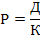 Р - доля спортивных  зданий и сооружений К - 30  нормативная потребность в спортивных зданиях и сооруженияхД - 23 количество спортивных зданий и сооружений зданиеР - доля спортивных  зданий и сооружений К - 30  нормативная потребность в спортивных зданиях и сооруженияхД - 23 количество спортивных зданий и сооружений зданиегодгодЗадача 2: Обеспечение предоставления услуг в сфере физкультуры и спорта.Задача 2: Обеспечение предоставления услуг в сфере физкультуры и спорта.Задача 2: Обеспечение предоставления услуг в сфере физкультуры и спорта.Задача 2: Обеспечение предоставления услуг в сфере физкультуры и спорта.Задача 2: Обеспечение предоставления услуг в сфере физкультуры и спорта.Задача 2: Обеспечение предоставления услуг в сфере физкультуры и спорта.Задача 2: Обеспечение предоставления услуг в сфере физкультуры и спорта.Задача 2: Обеспечение предоставления услуг в сфере физкультуры и спорта.Количество спортивно-массовых мероприятийЕд.Статистический отчет формы 1-ФКСтатистический отчет формы 1-ФКежегодноежегодноКоличество детей систематически занимающихся спортом Чел.Статистический отчет формы 1 - ФК Статистический отчет формы 1 - ФК ежегодноежегодноКоличество граждан  систематически занимающихся спортом Ед.Статистический отчет формы 1 - ФКСтатистический отчет формы 1 - ФКежегодноежегодноКоличество базовых видов спорта на территории районаЕд.Статистический отчет формы 1-ФКСтатистический отчет формы 1-ФКежегодноежегодно№ п/п№ п/пНаименование цели, задачи и целевых показателей ведомственной целевой программы (далее – вцп)Единица измеренияЗначение целевых показателей вцпЗначение целевых показателей вцпЗначение целевых показателей вцпЗначение целевых показателей вцпЗначение целевых показателей вцпИсточник информации№ п/п№ п/пНаименование цели, задачи и целевых показателей ведомственной целевой программы (далее – вцп)Единица измерения2014год(факт)2015(оценка)Плановый периодПлановый периодПлановый периодИсточник информации№ п/п№ п/пНаименование цели, задачи и целевых показателей ведомственной целевой программы (далее – вцп)Единица измерения2014год(факт)2015(оценка)2016год2017год2018годИсточник информацииЦель Развитие физкультуры и спортаЦель Развитие физкультуры и спортаЦель Развитие физкультуры и спортаЦель Развитие физкультуры и спортаЦель Развитие физкультуры и спортаЦель Развитие физкультуры и спортаЦель Развитие физкультуры и спортаЦель Развитие физкультуры и спортаУдельный вес населения, систематически занимающегося физической культурой и спортом%111110,310,310,3ведомственнаяЗадача 1 Обеспечение доступности услуг в сфере физкультуры и спортаЗадача 1 Обеспечение доступности услуг в сфере физкультуры и спортаЗадача 1 Обеспечение доступности услуг в сфере физкультуры и спортаЗадача 1 Обеспечение доступности услуг в сфере физкультуры и спортаЗадача 1 Обеспечение доступности услуг в сфере физкультуры и спортаЗадача 1 Обеспечение доступности услуг в сфере физкультуры и спортаЗадача 1 Обеспечение доступности услуг в сфере физкультуры и спортаЗадача 1 Обеспечение доступности услуг в сфере физкультуры и спорта111Обеспеченность спортивными сооружениямиОбеспеченность спортивными сооружениями%7777777777ведомственнаяЗадача 2.Обеспечение предоставления услуг в сфере физкультуры и спортаЗадача 2.Обеспечение предоставления услуг в сфере физкультуры и спортаЗадача 2.Обеспечение предоставления услуг в сфере физкультуры и спортаЗадача 2.Обеспечение предоставления услуг в сфере физкультуры и спортаЗадача 2.Обеспечение предоставления услуг в сфере физкультуры и спортаЗадача 2.Обеспечение предоставления услуг в сфере физкультуры и спортаЗадача 2.Обеспечение предоставления услуг в сфере физкультуры и спортаЗадача 2.Обеспечение предоставления услуг в сфере физкультуры и спортаЗадача 2.Обеспечение предоставления услуг в сфере физкультуры и спортаЗадача 2.Обеспечение предоставления услуг в сфере физкультуры и спортаКоличество спортивно-массовых мероприятийКоличество спортивно-массовых мероприятийЕд.6060656565ВедомственнаяКоличество детей систематически занимающихся спортомКоличество детей систематически занимающихся спортомчел.5605606006006001-фкКоличество граждан систематически занимающихся спортомКоличество граждан систематически занимающихся спортомЧел.12681350135014001-фкКоличество базовых видов спорта на территории районаКоличество базовых видов спорта на территории районаЕд.20202121221-фк№ п/пНаименование задач, мероприятий, источники финансирования мероприятий ведомственной целевой программыСумма расходов, тыс. руб.Сумма расходов, тыс. руб.Сумма расходов, тыс. руб.Сумма расходов, тыс. руб.Ответственный исполнитель за реализацию мероприятияЦелевые показатели непосредственного результата реализации мероприятияЦелевые показатели непосредственного результата реализации мероприятияЦелевые показатели непосредственного результата реализации мероприятияЦелевые показатели непосредственного результата реализации мероприятияЦелевые показатели непосредственного результата реализации мероприятия№ п/пНаименование задач, мероприятий, источники финансирования мероприятий ведомственной целевой программы2016год2017год2018годвсегоОтветственный исполнитель за реализацию мероприятияНаименование показателяЕдиница измеренияЗначение показателяЗначение показателяЗначение показателя№ п/пНаименование задач, мероприятий, источники финансирования мероприятий ведомственной целевой программы2016год2017год2018годвсегоОтветственный исполнитель за реализацию мероприятияНаименование показателяЕдиница измерения2016год2017год2018год1Задача 1 Обеспечение доступности услуг в сфере физкультуры и спортаЗадача 1 Обеспечение доступности услуг в сфере физкультуры и спортаЗадача 1 Обеспечение доступности услуг в сфере физкультуры и спортаЗадача 1 Обеспечение доступности услуг в сфере физкультуры и спортаЗадача 1 Обеспечение доступности услуг в сфере физкультуры и спортаЗадача 1 Обеспечение доступности услуг в сфере физкультуры и спортаЗадача 1 Обеспечение доступности услуг в сфере физкультуры и спортаЗадача 1 Обеспечение доступности услуг в сфере физкультуры и спортаЗадача 1 Обеспечение доступности услуг в сфере физкультуры и спортаЗадача 1 Обеспечение доступности услуг в сфере физкультуры и спортаЗадача 1 Обеспечение доступности услуг в сфере физкультуры и спорта21.1 Реконструкция (текущий ремонт) спортивных плоскостных сооружений150150150450Администрация МО «Турочакский район»1.1.1. Обеспечение  спортивными объектами сельских поселений района, от общего количества учреждений физкультуры и спорта. %7777772Всего, в том числе150150150450Администрация МО «Турочакский район»1.1.1. Обеспечение  спортивными объектами сельских поселений района, от общего количества учреждений физкультуры и спорта. %7777772местный бюджет  150150150450Администрация МО «Турочакский район»1.1.1. Обеспечение  спортивными объектами сельских поселений района, от общего количества учреждений физкультуры и спорта. %777777Задача 2. Обеспечение предоставления услуг в сфере физкультуры и спортаЗадача 2. Обеспечение предоставления услуг в сфере физкультуры и спортаЗадача 2. Обеспечение предоставления услуг в сфере физкультуры и спортаЗадача 2. Обеспечение предоставления услуг в сфере физкультуры и спортаЗадача 2. Обеспечение предоставления услуг в сфере физкультуры и спортаЗадача 2. Обеспечение предоставления услуг в сфере физкультуры и спортаЗадача 2. Обеспечение предоставления услуг в сфере физкультуры и спортаЗадача 2. Обеспечение предоставления услуг в сфере физкультуры и спортаЗадача 2. Обеспечение предоставления услуг в сфере физкультуры и спортаЗадача 2. Обеспечение предоставления услуг в сфере физкультуры и спортаЗадача 2. Обеспечение предоставления услуг в сфере физкультуры и спортаЗадача 2. Обеспечение предоставления услуг в сфере физкультуры и спорта2.1. Организация и обеспечение проведения спортивно-массовых мероприятий для населения.514,5714,5714,51943,5Администрация МО «Турочакский район»2.1.1.Количество спортивно-массовых мероприятийЕд656565Всего, в том числе514,5714,5714,51943,5Администрация МО «Турочакский район»2.1.1.Количество спортивно-массовых мероприятийЕд656565местный бюджет  514,5714,5714,51943,5Администрация МО «Турочакский район»2.1.1.Количество спортивно-массовых мероприятийЕд6565652.2. Поддержка детского спорта150,0150,0Администрация МО «Турочакский район»2.2.1.Количество спортивных командед203040Всего, в том числе150,0150,0Администрация МО «Турочакский район»2.2.2 Количество участников спортивно-массовых мероприятийед275030003250местный бюджет  150,0150,0Администрация МО «Турочакский район»2.2.2 Количество участников спортивно-массовых мероприятийед2750300032502.3 Увеличение штатных работников физической культуры и спорта 0000Администрация МО «Турочакский район»2.3.1.Количество штатных работников физической культуры и спорта чел.001Всего, в том числеАдминистрация МО «Турочакский район»2.3.1.Количество штатных работников физической культуры и спорта чел.001Администрация МО «Турочакский район»2.3.1.Количество штатных работников физической культуры и спорта чел.001ВСЕГО 514,5714,5714,51943,5В т.ч. местный бюджет514,5714,5714,51943,5№ п/пНаименование задачи, мероприятияОценка дополнительной потребности в средствах местного бюджета в фактических ценах соответствующего года, тыс. руб.Оценка дополнительной потребности в средствах местного бюджета в фактических ценах соответствующего года, тыс. руб.Оценка дополнительной потребности в средствах местного бюджета в фактических ценах соответствующего года, тыс. руб.№ п/пНаименование задачи, мероприятия2016 год2017 год2018 год Задача 1 Обеспечение доступности услуг в сфере физкультуры и спортаЗадача 1 Обеспечение доступности услуг в сфере физкультуры и спортаЗадача 1 Обеспечение доступности услуг в сфере физкультуры и спортаЗадача 1 Обеспечение доступности услуг в сфере физкультуры и спортаЗадача 1 Обеспечение доступности услуг в сфере физкультуры и спорта1.Реконструкция (текущий ремонт) спортивных плоскостных  сооружений150150150Задача 2 Обеспечение предоставления услуг в сфере физкультуры и спортаЗадача 2 Обеспечение предоставления услуг в сфере физкультуры и спортаЗадача 2 Обеспечение предоставления услуг в сфере физкультуры и спортаЗадача 2 Обеспечение предоставления услуг в сфере физкультуры и спортаЗадача 2 Обеспечение предоставления услуг в сфере физкультуры и спорта1Организация и обеспечение проведения физкультурно-массовых мероприятий  для населения.214,5414,5414,52Приобретение спортивного инвентаря и оборудования150150150ИТОГО:514,5714,5714,5